K	SEMANA DEL 06 AL 10 DE SEPTIEMBRE DE 2021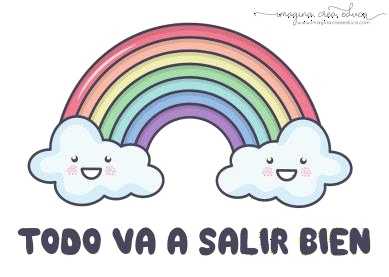 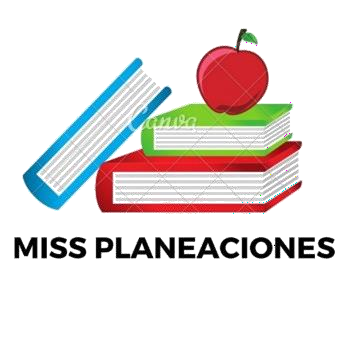 PLAN DE TRABAJOESCUELA PRIMARIA:  	SEGUNDO  (A):  	Modalidad: ( ) presencial ( )virtualLengua materna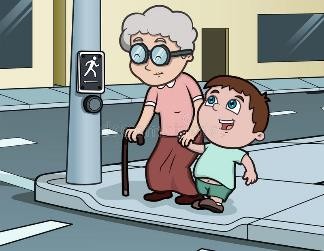 ASIGNATURAMatemáticasConocimiento del medioEducación SocioemocionalRecreo un texto lírico integrando movimientos o gestos que acompañan un Canto.APRENDIZAJE ESPERADOResuelve problemas de multiplicación connúmeros naturales menores a 10 a travésdel conteo en arreglos rectangulares. Describe cambios y permanencias en losjuegos, las actividades recreativas y los sitios donde se realizan.Muestra disposición a dar y recibir ayuda de los demás para larealización de unproyecto en comúnDialogar con el alumno ¿Qué son los poemas? ¿Cuáles conoce o a escuchado? Como actividad investigar y escribir en la libreta ¿Qué son los textos liricos? ¿Qué emociones transmiten? ¿Cuáles conoces?ACTIVIDADESResolver el siguiente problema:En el salón de clases hay 7 filas de mesa-bancos, cada fila tiene 5 bancos¿Cuántos asientos hay en total en el salón?Comparar los juegos que jugaban tus abuelos, tus papás y tú en la actualidad, escribe en tu cuaderno las diferencias del antes y el ahora.Responder las siguientes preguntas en tu libreta:¿Te gusta ayudar a los demás?¿Qué emoción sientes cuando ayudas a alguien?¿Por qué es importante ayudar a los demás?Indicaciones del maestro según la nueva modalidadMISS PLANEACIONES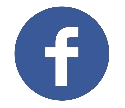 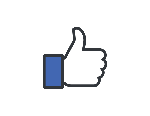 Si te gustan nuestras planeaciones regálanos un like en nuestra página de Facebook. https://www.facebook.com/Miss-Planeaciones-100780128994508/ASIGNATURAAPRENDIZAJEESPERADOACTIVIDADESACTIVIDADESACTIVIDADESACTIVIDADESIndicaciones del maestroASIGNATURAAPRENDIZAJEESPERADOACTIVIDADESACTIVIDADESACTIVIDADESACTIVIDADESsegún la nueva modalidadLUNESEducación SocioemocionalReconoce lo que ya puede hacer por sí mismo que antes no podía y reconoce los demás aspectos que le gustaríadesarrollar.Platicar con los alumnos los cambios que ocurren en la vida con el paso de los años, escribir en el cuaderno 3 actividades que en primer grado no sabías hacer y hoy en día ya lo haces.Platicar con los alumnos los cambios que ocurren en la vida con el paso de los años, escribir en el cuaderno 3 actividades que en primer grado no sabías hacer y hoy en día ya lo haces.Platicar con los alumnos los cambios que ocurren en la vida con el paso de los años, escribir en el cuaderno 3 actividades que en primer grado no sabías hacer y hoy en día ya lo haces.Platicar con los alumnos los cambios que ocurren en la vida con el paso de los años, escribir en el cuaderno 3 actividades que en primer grado no sabías hacer y hoy en día ya lo haces.LUNESConocimiento del medioDescribe cambios en la naturaleza a partir de lo que observa en el día yla noche durante el año.Explicar al alumno los cambios que suceden en el día y en la noche. Escribir en la libreta tres cambios que suceden del día a la noche y realizar un dibujo del día y otro de la noche.Explicar al alumno los cambios que suceden en el día y en la noche. Escribir en la libreta tres cambios que suceden del día a la noche y realizar un dibujo del día y otro de la noche.Explicar al alumno los cambios que suceden en el día y en la noche. Escribir en la libreta tres cambios que suceden del día a la noche y realizar un dibujo del día y otro de la noche.Explicar al alumno los cambios que suceden en el día y en la noche. Escribir en la libreta tres cambios que suceden del día a la noche y realizar un dibujo del día y otro de la noche.LUNESConocimiento del medioDescribe cambios en la naturaleza a partir de lo que observa en el día yla noche durante el año.DIANOCHELUNESConocimiento del medioDescribe cambios en la naturaleza a partir de lo que observa en el día yla noche durante el año.1.2.3.LUNESConocimiento del medioDescribe cambios en la naturaleza a partir de lo que observa en el día yla noche durante el año.LUNESLengua maternaLee y comparte canciones y poemas desu preferenciaIndagar en los gustos de los alumnos ¿Qué canciones te gusta escuchar? Escribir el nombre de tu canción favorita y una estrofa de la canción en tu cuaderno.Indagar en los gustos de los alumnos ¿Qué canciones te gusta escuchar? Escribir el nombre de tu canción favorita y una estrofa de la canción en tu cuaderno.Indagar en los gustos de los alumnos ¿Qué canciones te gusta escuchar? Escribir el nombre de tu canción favorita y una estrofa de la canción en tu cuaderno.Indagar en los gustos de los alumnos ¿Qué canciones te gusta escuchar? Escribir el nombre de tu canción favorita y una estrofa de la canción en tu cuaderno.Vida saludableAlimentación, higiene, limpieza	y actividadfísicaExplicarle al alumno la importancia de hábitos saludables para mantener una buena salud y calidad de vida.Escribir 5 hábitos para tener una vida saludable y haz un pequeño dibujo de como tú, cuidas tu salud.Explicarle al alumno la importancia de hábitos saludables para mantener una buena salud y calidad de vida.Escribir 5 hábitos para tener una vida saludable y haz un pequeño dibujo de como tú, cuidas tu salud.Explicarle al alumno la importancia de hábitos saludables para mantener una buena salud y calidad de vida.Escribir 5 hábitos para tener una vida saludable y haz un pequeño dibujo de como tú, cuidas tu salud.Explicarle al alumno la importancia de hábitos saludables para mantener una buena salud y calidad de vida.Escribir 5 hábitos para tener una vida saludable y haz un pequeño dibujo de como tú, cuidas tu salud.nueva modalidadMARTESLengua maternaElige	unproceso social conocido, indaga sobre él y escribe notas que resumen la informaciónLeer una noticia de tu interés y responde las siguientes preguntas en tu cuaderno:¿En dónde ocurrió?¿Cuándo ocurrió?¿Cómo ocurrió?¿Quiénes participaron?MARTESMatemáticasRecolectadatos y hace registros personalesHacer la siguiente tabla en tu cuaderno, con los datos de todos los miembros de tufamilia, para que recolectes la información.MARTESFormación Cívica y ÉticaReconoce que elderecho a la identidadle	permite acceder	yejercer	sus derechosAnalizar con los alumnos los derechos de identidad que tenemos como mexicanos. Responder los siguientes elementos que constituyen tu derecho de identidad: Nombre:Apellido:Fecha de nacimiento: Sexo:Nacionalidad:ASIGNATURAAPRENDIZAJE ESPERADOACTIVIDADESIndicaciones delASIGNATURAAPRENDIZAJE ESPERADOACTIVIDADESmaestro según laASIGNATURAAPRENDIZAJE ESPERADOACTIVIDADESnueva modalidadMIÉRCOLESConocimientodel medioDistinguesólidos, líquidos y gases en el entorno.Dibujar en tu cuaderno los estados de la materia, es decir uno sólido, uno líquido yuno gaseoso.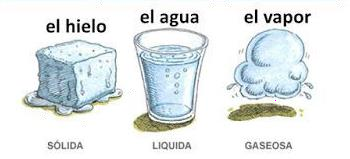 MIÉRCOLESLenguamaternaAprende yreinventa rimas y coplasResponder las siguientes preguntas en tu cuaderno:¿Qué son las rimas?¿Conoces palabras que rimen?Escribe con ayuda de tu mamá 4 palabras que rimen con otras palabras.MatemáticasResuelve problemas de multiplicación connúmeros naturales menores que10.Resolver los siguientes problemas en tu cuaderno:Matías comprará 6 plumas de colores y cada una cuesta $5 pesos¿Cuánto dinero gastará Matías?Pedro tiene pensado comprar 4 paletas, cada paleta cuesta $3, si cuenta con un billete de $20 ¿Cuánto dinero le sobrara a Pedro?ASIGNATURAAPRENDIZAJE ESPERADOACTIVIDADESIndicaciones delASIGNATURAAPRENDIZAJE ESPERADOACTIVIDADESmaestro según laASIGNATURAAPRENDIZAJE ESPERADOACTIVIDADESnueva modalidadJUEVESMatemáticasEstima ycompara pesos y capacidades demanera directaDibujar recipientes de diferentes capacidades que tengas a la vista, ordénalos delmás pequeño al más grande de capacidad. Ejemplo:Una botella de coca cola, un garrafón de agua, etc.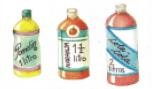 JUEVESConocimiento del medioDescribe cambios en lanaturaleza a partir delo que observa en el díay la noche y durante el año.Recordar con los alumnos sobre los cambios climáticos que ocurren durante el año a manera de dialogo preguntas ¿Qué cambios observan durante el año? ¿Cómo es elcambio del clima?Dibujar en la libreta las 4 estaciones del año. Primavera, verano, otoño e invierno.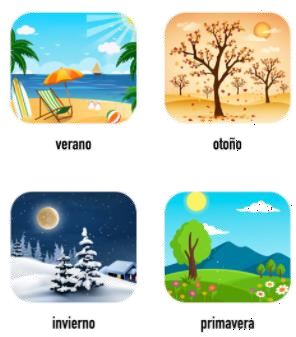 Juegos antesJuegos de ahora